Образац1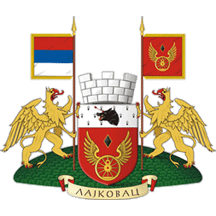 ОПШТИНА ЛАЈКОВАЦ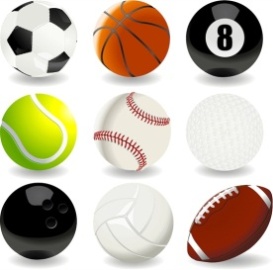 ДЕО 11. ПОДАЦИ О ОРГАНИЗАЦИЈИ ПОДНОСИОЦУ ПРЕДЛОГА ПРОГРАМА 2. ПОДАЦИ О ОРГАНИЗАЦИЈИ НОСИОЦУ ПРОГРАМАДЕО 2/11. Област/и општег интереса на коју се програм односи (заокружити све области које су предлогом програма обухваћене):ГОДИШЊИ ПРОГРАМИ-по члану 2. Правилника,став 1.тачкe:1) подстицање и стварање услова за унапређење спортске рекреације, односно бављења грађана спортом, посебно деце, омладине, жена и особа са инвалидитетом;2) изградња, одржавање и опремање спортских објеката на територији општинеЛајковац, а посебно јавних спортских терена у стамбеним насељима или у њиховој близини и школских спортских објеката, и набавка спортске опреме и реквизита;3) организација спортских такмичења од посебног значаја за општинуЛајковац;5) учешће спортских организација са територије општинеЛајковац у домаћим и европским клупским такмичењима;6) физичко васпитање деце предшколског узраста и школски спорт (унапређење физичког вежбања, рад школских спортских секција и друштава, општинска, градска и међуопштинска школска спортска такмичења и др.);8) делатност организација у области спорта са седиштем на територији Општине које су од посебног значаја за Општину;10) стипендирање за спортско усавршавање категорисаних спортиста, посебно перспективних спортиста;12) едукација, информисање и саветовање грађана, спортиста и осталих учесника у систему спорта о питањима битним за одговарајуће бављење спортским активностима и делатностима;13) периодична тестирања, сакупљање, анализа и дистрибуција релевантних информација за адекватно задовољавање потреба грађана у области спорта на територији општинеЛајковац, истраживачко-развојни пројекти и издавање спортских публикација;14) унапређивање стручног рада учесника у систему спорта са територије општинеЛајковаци подстицање запошљавања висококвалификованих спортских стручњака и врхунских спортиста;16) награде и признања за постигнуте спортске резултате и допринос развоју спорта.Напомена: За сваку област општег интереса по тачкама1,2,3,5,6,8,10,12,13,14 и 16 попуњвају се само делови обрасца 2 и 3 и слажу по поменутим тачкама. Заједнички део апликационог формулара су делови 1,4 и 5.ДЕО 2/2Програм у области (из 2/1): Назив програма (од 5 до 10 речи)Локација(е) (навести све локације на којима се програм реализује)Износ који се потражује из буџета општине ЛајковацКратак садржај (опис) програма (највише једна страна) – укратко представити:(Код учешћа на међународним такмичењима посебно навести: назив такмичења, место одржавања, термин, очекивани број земаља ученсника, очекивани број спортиста на такмичењу, број спортиста носиоца програма, број службених лица носиоца програма, очекивани резултат на такмичењу)Детаљан опис активности  којима ће се програм реализовати) – Означење и опис програмских целина и активности - навести хронолошки све активности које ће се реализовати у оквиру програма, и сваку описати са једним или два пасуса у којима ће се навести подактивности, које ће циљне групе бити обухваћене, како ће се реализовати, шта ће бити улога сваког од партнера.Детаљан опис активности повезаних са спортом децеВреме реализације програма и динамика реализације (трајање и план активности):6.1. Време 6.2. Време почетка реализације6.3. Време завршетка реализације6.4. Активности/ програмске целине по месецима(означавање се врши са XX)Учесници у реализацији програма:7.1. Руководилац програма (име, презиме, звање, функција, досадашње искуство)7.2. Број учесника (укупан број и број по категоријама-улогама у програму)7.3. Лица која се предлажу за реализацију рограма (по програмским целинама и улогама у програму)7.4. Организације партнери (опис партнера)и разлози за предложену улогу сваког партнераОчекивани резултати програма:Опис опште сврхе која се жели постићи реализацијом програма Опис резултата– резултати (користи које настају као последица успешно изведених активности); утицај на циљне групе; публикације и остали производи; могућност понављања.Евалуација програма (како ће се пратити реализација програма, укључујући и наменско коришћење средстава и вршити оцењивање реализације програма; хоће ли евалуација бити унутрашња или спољна):Како ће се пратити реализација програма?Како ће се пратити наменско коришћење средстава?План евалуације - Које ће се процедуре за процену успешности програма користити (са становишта ефикасности, успешности, утицаја, релевантности и одрживости) – ко ће радити евалуацију, када, шта се оцењује, шта ће се, како и заштопратити и оцењивати; индикатори успешности реализације програма?Финансијски план програма –по изворима прихода и врстама трошкова:10.1. Укупна вредног програма:10.2.  Нефинансијско учешће носиоца програма: 10.3. Финансијски план програма:Потребна средства за релизацију програмапрограма:Укупни трошкови реализације програма:НАПОМЕНА: Наведени финансијски план програма садржи могуће (допуштене) финансијске трошкове, у оквиру којих су наведени дозвољени трошкови по врстама трошкова. Сваку врсту трошкова, треба поделити на подврсте (нпр. 1. на 1.1., 1.2, 1.3), у зависности од природе трошка. На пример: трошкове путовања разделити према виду превоза и да ли је у земљи или иностранству; бруто зараде лица запослених на реализацији програма разделити према називима радних места, односно улози у реализацији програма; хонораре учесника у рeализацији програма разделити према програмским целинима у којима су ангажовани,односно улози у реализацији програма, итд. Буџет програма може бити приложен и као посебна ексел табела.10.4. Динамички план коришћења средстава:(За прву половини године макс. од 50% укупног буџета програма. осим програме чијењ се активности реализују сезонски или једнократно)чл.32.став 2 Правилника.)10.4.1 Динамику коришћења средстава -финансијски план по врстана трошкова и месецима:10.5. Учешће на великом међународном спортском такмичењу (рекапитулација трошкова)- Трошкови припреме за такмичење:- Трошкови учешћа на такмичењуКако ће реализовање програма бити медијски подржано:Место такмичења у календару такмичења:Посебне напомене:ДЕО 3ПРЕГЛЕД НОСИЛАЦА ГОДИШЊИХ ПРОГРАМА И УКУПНО ПРЕДЛОЖЕНИХ СРЕДСТАВА ПО ОБЛАСТИМА ОПШТЕГ ИНТЕРЕСАЗА ОБЛАСТ ОПШТЕГ ИНТЕРЕСА ПОД ТАЧКОМ 1)ЗА ОБЛАСТ ОПШТЕГ ИНТЕРЕСА ПОД ТАЧКОМ 2)ЗА ОБЛАСТ ОПШТЕГ ИНТЕРЕСА ПОД ТАЧКОМ 3)ЗА ОБЛАСТ ОПШТЕГ ИНТЕРЕСА ПОД ТАЧКОМ 4)ЗА ОБЛАСТ ОПШТЕГ ИНТЕРЕСА ПОД ТАЧКОМ 5)ЗА ОБЛАСТ ОПШТЕГ ИНТЕРЕСА ПОД ТАЧКОМ 6)ЗА ОБЛАСТ ОПШТЕГ ИНТЕРЕСА ПОД ТАЧКОМ 8)ЗА ОБЛАСТ ОПШТЕГ ИНТЕРЕСА ПОД ТАЧКОМ 9)ЗА ОБЛАСТ ОПШТЕГ ИНТЕРЕСА ПОД ТАЧКОМ 10)ЗА ОБЛАСТ ОПШТЕГ ИНТЕРЕСА ПОД ТАЧКОМ 11)ЗА ОБЛАСТ ОПШТЕГ ИНТЕРЕСА ПОД ТАЧКОМ 12)ЗА ОБЛАСТ ОПШТЕГ ИНТЕРЕСА ПОД ТАЧКОМ 13)ЗА ОБЛАСТ ОПШТЕГ ИНТЕРЕСА ПОД ТАЧКОМ 14)ЗА ОБЛАСТ ОПШТЕГ ИНТЕРЕСА ПОД ТАЧКОМ 15)ЗА ОБЛАСТ ОПШТЕГ ИНТЕРЕСА ПОД ТАЧКОМ 16)ПРЕГЛЕД НОСИЛАЦА ГОДИШЊИХ ПРОГРАМА И УКУПНО ПРДЛОЖЕНИХ СРЕДСТАВА (попуњавају подносиоци програма)ДЕО 4ПРИЛОЗИ УЗ ПРЕДЛОГ ПРОГРАМАНосилац програма: ПОТПИС ПОДНОСИОЦА ПРЕДЛОГА ПРОГРАМА___________________________ДЕО 5УПУТСТВА: При креирању програма и попуњавању обрасца треба водити рачуна да програм мора да испуњава услове и критеријуме из члана 118. Закона о спорту („Службени гласник РС“, бр.10/16) и услове и критеријуме из Правилника о финансирању програма којима се остварује општи интерес у области спорта општине Лајковац.Предлог програма треба да прати Пропратно писмо у коме се наводе најосновније информације о организацији и предложеном програму (назив, временско трајање, финансијски износ тражених средстава). Пропратно писмо потписује лице овлашћено за заступање организације.За набавку добара и услуга потребних за реализацију програма мора се планирати спровођење јавне набавке у складу са законом.Из буџета Општине се финансирају само програми Општинског спорског  савеза за гране спорта које су од посебног значајаза општину Лајковац у складу са  Законом о спорту и овим Правилником.За сваку област општег интереса из дела 2/1. попуњава се посебан образац.У оквиру обрасца у делу 2/2 тачка 5 (детаљан опис активности) посебно се означавају и приказују самосталне програмске целине (на пример, код програма организације спортских такмичења посебно се приказују припреме а посебно учешће на такмичењу и то посебно за свако такмичење у коме се учествује), укључујући и програмске целине које се састоје из активности повезаних са спортом деце.Трошкови реализације програма морају бити у оквиру сваке ставке раздвојени на подтрошкове, према врсти, са међузбиром (нпр. 1. путни трошкови – 1.1. путни трошкови у земљи, 1.2. путни трошкови у иностранству, 1.3 дневнице у земљи, 1.4. дневнице у иностранству, међузбир Путни трошкови.).Обавезно треба поштовати форму при попуњавању обрасца (немојте брисати, мењати редослед питања и сл). Програм треба написати тако што се у обрасцу одговара на постављена питања – ништа се не „подразумева“.Образац треба попунити фонтом ариал 10, без прореда.Једино дозвољено одступање је болд или италик, ако се нађе за потребно.Образац обавезно потписати плавом хемијском или пенкалом и ставити печат.ИЗЈАВА: Изјављујем да смо упознати и сагласни да Општина Лајковац није у обавези да одобри и финансира предложени програм. Изјављујем, под материјалном и кривичном одговорношћу, да су подаци наведени у овом обрасцу и документима поднетим уз овај образац истинити и веродостојни.Изјављујем да Општина Лајковац може сматрати, у складу са Законом о спорту и овим правилником, да је предлог програма повучен уколико се не одазовемо позиву за закључење уговора у року од осам дана од дана позива или не извршим тражена прецизирања и интервенције у предлогу програма. Изјављујем да смо сагласни да Општина може у случају смањеног остварења прихода, пренос средстава вршити по приоритетима и роковима које на предлог Комисије утврди Општинско веће.Изјављујем да није и да неће бити поднет Програм за финансирање активности које су предмет овог Програма код другог нивоа власти у Републици Србији.Место и датум: _______________________________                                                                            М.П.РУКОВОДИЛАЦ ПРОГРАМА                                                ЛИЦЕ ОВЛАШЋЕНО ЗА ЗАСТУПАЊЕ 		                   ПОДНОСИОЦА ПРЕДЛОГА ПРОГРАМАОбразац2Република СрбијаОпштина ЛајковацДЕО 11. ПОДАЦИ О ОРГАНИЗАЦИЈИ ПОДНОСИОЦУ ПРЕДЛОГА ПРОГРАМА 2. ПОДАЦИ О ОРГАНИЗАЦИЈИ НОСИОЦУ ПРОГРАМАДЕО 2/11. Област/и општег интереса на коју се програм односи (заокружити све области које су предлогом програма обухваћене):ПОСЕБНИ ПРОГРАМИ-по члану 2. Правилника,став 1.тачке:4) обезбеђење услова и организовање спортских кампова за спортски развој талентованих спортиста и унапређење квалитета стручног рада са њима;9) унапређење заштите здравља спортиста и обезбеђивање адекватног спортско-здравственог образовања спортиста, посебно младих, укључујући и антидопинг образовање;11) спречавање негативних појава у спорту (допинг, насиље и недолично понашање, намештање спортских резултата и др.);15) рационално и наменско коришћење спортских сала и спортских објеката у државној својини чији је корисник Општина и спортских објеката у својини општине Лајковац кроз одобравање њиховог коришћења за спортске активности и доделу термина за тренирање учесницима у систему спорта;Назив програма (од 5 до 10 речи)Локација(е) (навести све локације на којима се програм реализује)Износ који се потражује из буџета општинеКратак садржај (опис) програма (највише једна страна) – укратко представити: дужина трајања програма, циљеви, партнери, циљне групе, крајњи корисници, резултати, основне активности:Циљеви програма (на максимално једној страни формулисати опште и посебне циљеве:Општи циљевиПосебни циљеви (сврха програма)Оправданост програма (максимално 3 стране):Како се програм уклапа у општи интерес у области спорта и основне циљеве и приоритете Стратегије развоја спортаПроблеми и могуће препреке за реализацију програмаЦиљне групе и процењен број директних и индиректних корисникаРазлози за одабир циљних група и активностиПовезаност програма са циљним групамаДетаљан опис активности којима ће се програм реализовати (максимално 14 страна) – означење и опис самосталних програмских целина и активности; навести хронолошки све активности које ће се реализовати у оквиру програма, и сваку описати са једним или два пасуса у којима ће се навести подактивности, које ће циљне групе бити обухваћене, како ће се реализовати, шта ће бити улога сваког од партнера.7.1.Детаљан опис активности повезаних са спортом деце.Време реализације програма и динамика реализације (трајање и план активности):8.1. Време 8.2. Време почетка реализације8.3. Време завршетка реализације8.4. Активности /програмске целине по месецима(означавање се врши са XX)Учесници у реализацији програма:9.1. Руководилац програма (име, презиме, звање, функција, досадашње искуство)9.2. Број учесника (укупан број и број по категоријама-улогама у програму)9.3. Лица која ће реализовати програм (по програмским целинама и ологама у програму) 9.4. Организације партнери (опис партнера)и разлози за предложену улогу сваког партнераКапацитет носиоца програма за управљање и реализацију програма:  Искуства носиоца програма у сличним програмима и активностимаРесурси (људски и материјални)Средства за реализацију програма (опрема и други капацитети) – која је опрема потреба за реализацију програма и који су то капацитети са којима носилац програма већ располажеОчекивани резултати програма:Опис опште сврхе која се жели постићи реализацијом програма (максимално 1 страна)Опис резултата (максимално 4 страна) –користи које настају као последица успешно изведених активности; утицај на циљне групе; публикације и остали производи; могућност понављања и др. Да ли је програм повезан са претходно реализованим програмима (уколико постоји таква веза и на који начин)?Евалуација програма (како ће се пратити реализацију програма, укључујући и наменско коришћење средстава и вршити оцењивање реализације програма; хоће ли евалуација бити унутрашња или спољна):Како ће се пратити реализација програма?Како ће се пратити наменско коришћење средстава?План евалуације - Које ће се процедуре за процену успешности програма користити (са становишта ефикасности, успешности, утицаја, релевантности и одрживости) – ко ће радити евалуацију, када, шта се оцењује, шта ће се пратити и оцењивати и како, који су индикатори успешности реализације програма?Одрживост програма (на највише 3 стране)Финансијски аспекти – како ће активности бити финансиране по завршетку програма?Како ће бити настављене исте или сличне активности?Да ли ће структуре које ће омогућити наставак активности бити присутне до краја програма?Коме ће припадати „власништво“ над резултатима програма?Какав ће утицај активности имати на структурном нивоу? Анализа потенцијалних ризика и начини реакције на њих?Опис предуслова и претпоставки за реализацију програмаФинансијски план програма, по врстамаизвора средстава и врстама трошкова:16.1. Укупна вредног програма: _16.2.  Нефинансијско учешће носиоца програма: 16.3. Финансијски план програмаПлан финансирања програма:Укупни трошкови за финансирање реализације програма:НАПОМЕНА: Наведени финансијски план програма садржи могуће (допуштене) финансијске трошкове, у оквиру којих су наведени дозвољени трошкови по врстама трошкова. Сваку врсту трошкова треба поделити на подврсте (нпр. 1. на 1.1., 1.2, 1.3), у зависности од природе трошка. На пример: трошкове путовања разделити према виду превоза и да ли је у земљи или иностранству; бруто зараде лица запослених на реализацији програма разделити према називима радних места, односно улози у реализацији програма; хонораре учесника у рeализацији програма разделити према програмским целинима у којима су ангажовани,односно улози у реализацији програма, итд. Буџет програма може бити приложен и као посебна ексел табела.16.4. Динамички план коришћења средстава:(За прву половини године макс. од 50% укупног буџета програма. осим програме чијењ се активности реализују сезонски или једнократно)чл.32.став 2 Правилника.)16.4.1 Динамику коришћења средстава -финансијски план по врстана трошкова и месецима:16.5. Учешће на великом међународном спортском такмичењу (рекапитулација трошкова)- Трошкови припреме за такмичење:- Трошкови учешћа на такмичењуКако ће реализовање програма бити медијски подржано:Други поднети предлози за финансирање различитих програма носиоца програма из јавних прихода и средстава међународних (владиних и невладиних) организација:Програми носиоца програма који су у последње три године финансирани из јавних прихода и средстава међународних организација (назив и висина средстава)Посебне напоменеДЕО 3ПРИЛОЗИ УЗ ПРЕДЛОГ ПРОГРАМАНосилац програма: ДЕО 4УПУТСТВА: При креирању програма и попуњавању обрасца треба водити рачуна да програм мора да испуњава услове у складу са Законом о спортуиз члана 118. Закона о спорту („Службени  гласник РС”, бр. 10/16) и услове и критеријуме из Правилника о финансирању програма којима се остварује општи интерес у области спорта општине Лајковац(Службени гласник општине Лајковац бр.10/16).Предлог програма треба да прати Пропратно писмо у коме се наводе најосновније информације о организацији и предложеном програму (назив, временско трајање, финансијски износ тражених средстава). Пропратно писмо потписује лице овлашћено за заступање организације;За набавку добара и услуга потребних за реализацију програма мора се планирати спровођење јавне набавке у складу са законом;Из буџета Општине се финансирају само програми оних општинских спортских савеза преко којих се остварује општи интерес у области спорта у складу са Законом о спорту и овим Правилником;За сваку област општег интереса из члана 137. Став 1. Тачка 4),9),11) и 15) Закона о спорту подноси се посебан програм, односно за сваки програм из различите области општег интереса мора се сачинити посебан образац.У оквиру образца у делу 2 тачка 7. (детаљан опис активности) посебно се означавају и приказују самосталне програмске целине које се састоје из активности повезаних са спортом деце.Надлежни општински спортски савезподноси предлог посебног програма искључиво уз предлоггодишњег програма.Трошкови реализације програма морају бити у оквиру сваке врсте трошкова раздвојени над подврсте трошкова, према врсти са међузбиром (нпр. 1. путни трошкови – 1.1. путни трошкови у земљи, 1.2. путни трошкови у иностранству, 1.3 дневнице у земљи, 1.4. дневнице у иностранству, међузбир Путни трошкови.)Обавезно треба поштовати форму при попуњавању обрасца и ништа не мењати у односу на већ унет текст у обрасцу (немојте брисати, мењати редослед питања и сл.). Програм треба написати тако што се у обрасцу одговара на постављена питања – ништа се не „подразумева“.Образац треба попунити фонтом ариел 10, без прореда. Једино дозвољено одступање је болд или италик, ако се нађе за потребно.Образац потписати плавом хемиском или пенкалом и ставити печат.ИЗЈАВА: 1. Изјављујем да смо упознати и сагласни да ОпштинаЛајковац није у обавези да одобри и финансира предложени програм. 2. Изјављујем, под материјалном и кривичном одговорношћу, да су подаци наведени у овом обрасцу и документима поднетим уз овај образац истинити и веродостојни.3.Изјављујем да Општина Лајковац  може сматрати, у складу са Законом о спорту, да је предлог програма повучен уколико се не одазовемо позиву за закључење уговора у року од осам дана од дана позива или не извршим тражена прецизирања и интервенције у предлогу програма. 4.Изјављујем да није и да неће бити поднет Програм за финансирање активности које су предмет овог Програма код другог нивоа власти у Републици Србији.Место и датум: _______________________________     М.П.РУКОВОДИЛАЦ ПРОГРАМА              ЛИЦЕ ОВЛАШЋЕНО ЗА ЗАСТУПАЊЕ 				                    ПОДНОСИОЦА ПРЕДЛОГА ПРОГРАМАОбразац 3Република СрбијаОПШТИНА ЛАЈКОВАЦНАЗИВ ОРГАНИЗАЦИЈЕ:_________________________________________________ТАБЕЛА ВРЕДНОВАЊА КВАЛИТЕТА ГОДИШЊЕГ ПРОГРАМА НАДЛЕЖНИХОПШТИНСКИХ СПОРТСКИХ САВЕЗА ЗА ОБЛАСТ СПОРТА И ПОСЕБНИХ ПРОГРАМАкојим се остварује општи интерес у области спортаНазив програма: _______________________________________________________________________Коментар:Датум _____________________Потпис лица које је извршило вредновање________________________________Образац 4Република СрбијаОпштина ЛајковацЗАВРШНИ ИЗВЕШТАЈ О РЕАЛИЗАЦИЈИ ПРОГРАМАВременски период за који се подноси извештај:Кратак опис циљева програма који су требали бити постигнути( према областима општег интереса из члана 137. став 1. Закона о спорту и програмских целина).У којој мери је програм реализован:Опис постигнутих резултата( према областима општег интереса из члана 137. став 1. Закона о спорту и програмских целина).Број корисника и структура корисника обухваћених програмом: Непосредни учесници на реализацији програма:6.1 Број учесника (укупно и по категоријама):6.2. Тим који је реализовао програм6.3. Организације партнери које су учествовале у програму: Реализација буџета програма (финансијски извештај може бити поднет као посебан прилог):7.1. ПриходиОбрачун трошкова (сваки трошак мора бити оправдан приложеним фотокопијама рачуна (или докуменат који су основ за исплату – уговор, одлука надлежног органа) издатим на организацију носиоца програма  и изводима из банке/Трезора којима се документују одговарајућа плаћања. Сваки трошак се означава одговарајућим бројем од 1 и даље. У обрачун се уписује назив и време настанка трошка и сваки појединачни износ). СПЕЦИФИКАЦИЈА РАСХОДА ЗА РЕАЛИЗАЦИЈУ ПРОГРАМ7.3. Дугови (издаци за реализацију програма који нису покривени, према висини и врсти): Кратак опис проблема који су се јавили током реализације програма:Датум _____________________М.П.РУКОВОДИЛАЦ ПРОГРАМА		  ЛИЦЕ ОВЛАШЋЕНО ЗА ЗАСТУПАЊЕ________________________                                  __________________________________Образац 5Република СрбијаОпштина ЛајковацПЕРИОДИЧНИ ИЗВЕШТАЈ О РЕАЛИЗАЦИЈИ ПРОГРАМА1.Период за који се подноси извештај:2.У којој мери је програм реализован (реализоване и планиране активности навести према одобреном програму, односно акционом плану код изградње/инвестиционог одржавања спортских објеката:Област општег интереса из члана 2. став 1. овог  Правилника:__________________________________________________________________________________________Кратак опис проблема који су се јавили током реализације програма; уочени ризици за даљу реализацију програма; захтеви за променама:Опис проблемаУочени ризициЗахтеви/предлози  за променама4. Средстава који су обезбеђена  за реализацију програма:5.Трошкови, односно расходи на реализацији програмаОбрачун трошкова (Свака врста трошкова се означава одговарајћим бројем од 1 и даље. У обрачун се уписује назив и време настанка трошка и сваки појединачни износ)Образац 6Република СрбијаОпштина ЛајковацВРЕДНОВАЊЕ (ОЦЕНА) ПРЕДЛОЖЕНОГ ПРОГРАМАПодаци о програмуОбустављање вредновање (еваулације) предлога програма због формалних/административних недостатака (попуњава се само ако постоје прописани разлози)Обустављање вредновања предлога програма због незадовољавајућих финансијских и оперативних капацитета носиоца програма или због незадовољавајућег значаја програмаПрелиминарна оцена програма са становишта квалитета програма4.1. Описна оцена4.2. Да ли захтева додатне преговоре?5.Коначни предлог у вези одобрења програмаКратак коментар: СТРУЧНА КОМИСИЈАПредседник6.Одлука о одобрењу програмаДатум _______________________ПРЕДСЕДНИК ОПШТИНСКОГ ВЕЋА							________________________________  СЛУЖБЕНА ЗАБЕЛЕШКА:Потпис лица које се сачинило службену забелешкуДатум: ...................____________________________Образац број 7ИЗЈАВА О ПАРТНЕРСТВУИзјава о партнерству треба бити потписана и достављена уз апликациони формулар за све кључне партнере на програмуНАЗИВ ПРОГРАМА:НОСИЛАЦ ПРОГРАМА:Својим потписом потврђујемо следеће:Упознати смо са предлогом програма и разумели смо своју улогу у програму, теобавезе које произилазе из истог, уколико буде одобрен за финансирање.Својим капацитетима (људским и материјалним) можемо обезбедити успешно спровођењеактивности у које ћемо бити укључени и за које ћемо бити одговорни.Сагласни смо да носилац програма буде носилац програмских активности, управља програмом, те у случају да програм буде одобрен, потпише уговор са Општином Лајковац, као и евентуални анекс уговора.Преузимамо обавезу редовног планирања и извештавања у програмском и финансијскомсегменту програма према носиоцу програма, а у складу са захтевима из уговора потписаног између Општине Лајковац и носиоца програма.Носиоцу програма и Општини Лајковац ћемо омогућити супервизију свих програмских активности, као и финансијског пословања у вези са овим програмом.ПРЕДЛОГ ГОДИШЊИХ ПРОГРАМА  СПОРТСКИХ ОРГАНИЗАЦИЈАКОЈИМА СЕ ОСТВАРУЈЕ ОПШТИ ИНТЕРЕС У ОБЛАСТИ СПОРТА, КОЈЕ ПРЕДЛАЖЕ ОПШТИНСКИ СПОРТСКИ САВЕЗУ 20___. ГОДИНИНАЗИВ ОРГАНИЗАЦИЈЕ: ..........................................................АПЛИКАЦИОНИ ФОРМУЛАРПун назив:Седиште и адреса:Број телефона:Факс:Е-маил:Интернет страна (Wеб страна)Особа за контакт (име, презиме, адреса, мејл, телефон, мобилни телефон:Пун назив:Скраћени називСедиште и адреса:Број телефона:Факс:Е-маил:Интернет страна (Wеб страна)Број текућег рачуна и назив и адреса банке:Број текућег рачуна за финансирање годишњих програма и назив и адреса банкеПорески идентификациони број:Особа за контакт (име, презиме, адреса, мејл, телефон, мобилни телефон:Грана Област спортаРанг гране спорта у Националној категоризацији  спортоваРанг надлежног општинског гранског спортског савезаОрган код кога је организација регистрована и регистарски бројИме и презиме, функција, датум избора и дужина мандата лица овлашћеног за заступање, адреса, мејл, телефон, мобилни телефонИме и презиме председника органа управе организације, адреса, мејл и телефонЧланство у спортским савезимаПредставници спортске организације у спортским савезима (име, презиме и функција)Укупан број чланова (по категоријама , посебно спортских организација)Број регистрованих и број категорисаних(по категоријама) спортистаБрој регистрованих жена спортистаБрој регистрованих и број категорисаних (по категоријама) спортских стручњакаУкупан број запосленихУкупан број спортских организација чланова организацијеДатум одржавања последње Изборне скупштинеДатум одржавања последње седнице СкупштинеУкупни приходи у претходној години. Укупни приходи у претходној години из јавних прихода (сви извори), укључујући и јавна предузећа и друге организације којима је оснивач Република Србија, АП и ЈЛСПланирани приходи у текућој години.Да ли  постоје ограничења у коришћењу имовине и обављању делатности (стечај,  ликвидација, забрана обављања делатности)Да ли организација има у току судске и арбитражне спорове (које и вредност спора)Да ли је организација у последње три године правноснажном одлуком кажњена за прекршај или привредни преступ у вези са својим финансијским пословањем, коришћењем имовине, раду са децом и спречавањем негативних појава у спортуДа ли организација има блокаду рачуна, пореске дугове или дугове према организацијама социјалног осигурањаНазив програма који је у претходној години финансиран из јавних прихода,  датум подношења извештаја и да ли је реализација програма позитивно оцењенаБрој под којим је савез уписан у матичној евиденцији и датум уписаДатум усвајања програма развоја гране односно областиУкупни трошкови програмаИзнос који се потражује из буџета општине Лајковац% укупних трошкова програма који се тражи из буџета општине  ЛајковацНАЗИВ123456789101112УчесникИЗВОРИ ПРИХОДА Планирана средставаМинистарство омладине и спортаДруга министарства/државни органи (навести који)Буџет општине ЛајковацСпортски савезСопствена средстваСпонзори (који)Донатори (који)Остали извори УКУПНИ ПРИХОДИ190.000,00ВРСТА ТРОШКОВАЈЕД. МЕРЕ БРОЈ ЈЕД. ЦЕНА по јединициУКУПНОДиректни трошкови1. трошкови путовања (превоз) за спортисте и спортске стручњаке који непосредно учествују у реализацији програма 2.трошкови путовања (превоз) за друга лица која непосредно учествују у реализацији програма3. трошкови куповине спортске опреме (дресови, тренерке, торбе, лопте идр.)  и реквизита4.трошкови куповине остале основне опреме потребне за непосредну реализацију програма (струњаче, чамци, једрилице, гимнастичке справе, кошеви, голови и др.)5. трошкови смештаја и исхране 6. Трошкови котизације за учешће на такмичењу7. Трошкови изнајмљивања простора8.трошкови изнајмљивања опреме и реквизита9.трошкови прилагођавања спортског објекта захтевима одржавања одређеног такмичења10. хонорари лица која учествују у реализацији програма11. транспорт опреме и реквизита12. осигурање и осигурање врхунских спортиста, спортских стручњака и спортиста репрезентативаца (чл.21. Закона о спорту)13. осигурање опреме потребне за непосредну реализацију програма14. финансијске услуге (банкарске и књиговодствене)15. визе16. ширење информација и комуникације 17.маркетинг и набавка пропагандног материјала18. Превод докумената19. штампање публикација и материјала20. набавка средстава за опоравак спортиста, преписана од стране овлашћеног доктора;21. здравствени прегледи спортиста лечење спортиста и медицинска едукација22. антидопинг контрола и едукација23.спровођење екстерне ревизије реализације програма24. трошкови зараде лица запослених на реализацији програма (бруто зарада)25.  спровођења јавних набавки 26. набавка стручне литературе и компјутерских програма27. трошкови организације сталне спортске арбитраже и арбитражног поступка28. школарине и стручно усавршавање, као и котизације за учешће у стручном усавршавању спортским стручњацима  и стручњацима у спорту29. чланске обавезе према међународној федерацији30. трошкови обезбеђења и тлекарске службе на такмичењу31.  куповина и изнајмљивање возила32. набавка пехара, медаља, диплома и сл.33.дневнице спортиста и спортских стручњака који учествују на припремама, односно међународном такмичењу34.дневнице других лица који учествују у реализацији програма35.превоз опреме и реквизита36.лекови, суплементи и медицинска помагала37.набавка канцеларијске опреме (компјутер, телефон, штампач, телевизор, пројектор и сл.)38.набавка канцеларијског материјала неопходног за реализацију програма )оловке, папит и  др.)39.Трошкови за активности повезане са портом деце (врсте и подврсте трошкова) из члана 13. став 8. овог Правилника. Укупни оправдани  директни трошковиИндиректни трошкови носиоца програма (максимално 15% од оправданих директних трошкова)1. Зараде запослених код носиоца програма који не реализују непосредно пограмске активности)2. остали трошкови  (трошкови комуналних услуга, птт трошкови, интернет и други потрошни материјал)3. Индиректни трошкови за активности повезане са портом деце (врсте и подврсте трошкова) из члана 13. став 8. овог Правилника.Укупни оправдани индиректни трошковиУКУПНОУкупни директни и индиректни трошкови за активности повезане са спортом деце -најмање 15% од укупних трошковаР.бр.СПОРТСКА ОРГАНИЗАЦИЈАСредства одобрена у прет. годиниТражена средстваПредложена средства1.2.Р.бр.СПОРТСКА ОРГАНИЗАЦИЈАСредства одобрена у прет. годиниТражена средстваПредложена средства1.2.Р.бр.СПОРТСКА ОРГАНИЗАЦИЈАСредства одобрена у прет. годиниТражена средстваПредложена средства1.2.Р.бр.СПОРТСКА ОРГАНИЗАЦИЈАСредства одобрена у прет. годиниТражена средстваПредложена средства1.2.Р.бр.СПОРТСКА ОРГАНИЗАЦИЈАСредства одобрена у прет. годиниТражена средстваПредложена средства1.2.Р.бр.СПОРТСКА ОРГАНИЗАЦИЈАСредства одобрена у прет. годиниТражена средстваПредложена средства1.2.Р.бр.СПОРТСКА ОРГАНИЗАЦИЈАСредства одобрена у прет. годиниТражена средстваПредложена средства1.2.Р.бр.СПОРТСКА ОРГАНИЗАЦИЈАСредства одобрена у прет. годиниТражена средстваПредложена средства1.2.Р.бр.СПОРТСКА ОРГАНИЗАЦИЈАСредства одобрена у прет. годиниТражена средстваПредложена средства1.2.Р.бр.СПОРТСКА ОРГАНИЗАЦИЈАСредства одобрена у прет. годиниТражена средстваПредложена средства1.2.Р.бр.СПОРТСКА ОРГАНИЗАЦИЈАСредства одобрена у прет. годиниТражена средстваПредложена средства1.2.Р.бр.СПОРТСКА ОРГАНИЗАЦИЈАСредства одобрена у прет. годиниТражена средстваПредложена средства1.2.Р.бр.СПОРТСКА ОРГАНИЗАЦИЈАСредства одобрена у прет. годиниТражена средстваПредложена средства1.2.Р.бр.СПОРТСКА ОРГАНИЗАЦИЈАСредства одобрена у прет. годиниТражена средстваПредложена средства1.2.Р.бр.СПОРТСКА ОРГАНИЗАЦИЈАСредства одобрена у прет. годиниТражена средстваПредложена средства1.2.Р.бр.НАЦИОНАЛНИ САВЕЗСредства одобрена у прет. годиниПотребна средстваПредлог средства1.2.Бр.Врста прилога(обавезни)Предлагач програма(означити X)Попуњава КомисијаНапомене1.пропратно писмо2. копија решења о регистрацији организације3.три примерка обрасца предлога програма4.ЦД /флеш са предлогом програма5. Копија уговора о отварању рачуна са банком6.одлуке о суфинансирању програма или потврда намере о суфинансирању програма7.копија статута8.копија годишњег извештаја и завршног рачуна за претходну годину и финансијског плана за текућу годину9.писмо о намерама од издавача или медијских кућа уколико је програмом предвиђено бесплатно штампање или објављивање одређених промотивних материјала10.изјава да не постоје препреке из члана 7. ст. 2. и члана 8. ст. 2. Овог Правилника11.Календар такмичења за програм организације 12.Одлука надлежног органа носиоца програма о утврђивању предлога годишњег програма13.Изјаву о партнерству попуњену и потписану од стране свих партнера у програму14.Одлука  Општинског Спортског савеза о утврђивању предлога годишњих програма спортских сорганизација15. Копија решења о додели ПИБ-а (ако ПИБ није садржан у решењу о регистрацији)16.Списак усвојених и на сајту савеза објављених спортских правила(статут и правилници- орган и датум усвајања)Други прилози1Анализе, студије,2Прегледи података3.ПРЕДЛОГ ПОСЕБНОГ ПРОГРАМАКОЈИМ СЕ ОСТВАРУЈЕ ОПШТИ ИНТЕРЕС У ОБЛАСТИ СПОРТАУ 20___. ГОДИНИНАЗИВ ОРГАНИЗАЦИЈЕ: ......................................................................АПЛИКАЦИОНИ ФОРМУЛАРПун назив:Седиште и адреса:Број телефона:Факс:Е-маил:Интернет страна (Wеб страна)Особа за контакт (име, презиме, адреса, мејл, телефон, мобилни телефон:Пун назив:Скраћени називСедиште и адреса:Број телефона:Факс:Е-маил:Интернет страна (Wеб страна)Број жиро рачуна и назив и адреса банке:Порески идентификациони број:Особа за контакт (име, презиме, адреса, мејл, телефон, мобилни телефон:Грана спортаПРАВНИ СТАТУСКатегорија спорта у Националној категоризацији  спортоваОрган код кога је организација регистрована и регистарски бројИме и презиме, функција, датум избора и дужина мандата лица овлашћеног за заступање, адреса, мејл, телефон, мобилни телефонИме и презиме председника органа управе организације, адреса, мејл и телефонЧланство у спортским савезимаПредставници спортске организације у спортским савезима (име, презиме и функција)Број регистрованих и број категорисаних(по категоријама) спортистаБрој регистрованих и број категорисаних (по категоријама) спортских стручњакаУкупан број запосленихУкупан број чланова спортске организацијеДатум одржавања последње Изборне скупштинеДатум одржавања последње седнице СкупштинеУкупни приходи у претходној години. Планирани приходи у текућој години.Да ли  постоје ограничења у коришћењу имовине и обављању делатности (стечај,  ликвидација, забрана обављања делатности)Да ли организација има у току судске и арбитражне спорове (које и вредност спора)Да ли је организација у последње три године правноснажном одлуком кажњена за прекршај или привредни преступ у вези са својим финансијским пословањем, коришћењем имовине, раду са децом и спречавањем негативних појава у спортуДа ли организација има блокаду рачуна, пореске дугове или дугове према организацијама социјалног осигурањаНазив програма који је у претходној години финансиран из јавних прихода,  датум подношења извештаја и да ли је реализација програма позитивно оцењенаУкупни трошкови програмаИзнос који се потражује из буџета општине% укупних трошкова програма који се тражи и буџета општинеНАЗИВ123456789101112УчесникОЧЕКИВАНИ ИЗВОРИ ПРИХОДАВисина планираних средставаМинистарство омладине и спортаДруга министарства/државни органи (навести који)Буџет општине ЛајковацСпортски савезСопствена средстваСпонзори (који)Донатори (који)Остали извори УКУПНИ ПРИХОДИВРСТА ТРОШКОВАЈЕД. МЕРЕ БРОЈ ЈЕД. ЦЕНА по јединициУКУПНОДиректни трошкови1. трошкови путовања и дневнице за лица која непосредно учествују у реализацији програма 2. трошкови куповине опреме и реквизита3. трошкови смештаја и исхране4. трошкови котизације за учешће5. трошкови изнајмљивања простора,  опреме и реквизита6. хонорари лица која учествују у реализацији програма7. транспорт опреме и реквизита8. осигурање (путно осигурање и осигурање од повреда)9. финансијске услуге (банкарске и књиговодствене)10. визе11. ширење информација и комуникације (маркетинг); набавка пропагандног материјала12. превод докумената13. штампање публикација и материјала14. антидопинг контрола и едукација15. ревизије реализације програма16. трошкови зараде привремено запослених стручних лица на реализацији програма (бруто зарада)17.  спровођење јавних набавки 18. набавка стручне литературе и компјутерских програма19. школарине, стипендије,трошкови учешћа у спортским камповима перспективнихспортиста20. Трошкови за активности повезане са портом деце (врсте и подврсте трошкова) из члана 13. став 8. овог Правилника.Укупни директни трошковиИндиректни трошкови (максимално 15% од оправданих директних трошкова )1.Остали трошкови (трошкови комуналних услуга, птт трошкови, интернет, набавка канцеларијског материјала и сл.)Индиректни трошкови за активности повезане са портом деце (врсте и подврсте трошкова) из члана 13. став 8. овог Правилника.Укупни индиректни трошковиУКУПНОУкупни директни и индирктни трошкови за активности повезане са децом -најмање 15% од укупних трошкова Бр.Обавезни прилозиПопуњава подносилац(означити X)Попуњава МОСНапомене1.пропратно писмо2. копија решења о регистрацији организације3.три примерка обрасца предлога програма4.ЦД/ флеш са предлогом програма5. Копија уговора са банком о отварању рачуна6.одлуке о суфинансирању програма или потврда намере о суфинансирању програма7.копија статута8.копија годишњег извештаја и завршног рачуна за претходну годину и финансијског плана за текућу годину9.писмо о намерама од издавача или медијских кућа уколико је програмом предвиђено бесплатно штампање или објављивање одређених промотивних материјала10.изјава да не постоје препреке из члана 7. ст. 2. и члана 8. ст. 2. Овог Правилника11.Одлука надлежног органа носиоца програма о подношењу предлога програма12.Позивно писмо за учешће на конференцији, семинару и сл.13.Изјаву о партнерству попуњену и потписану од стране свих партнера у програму14.Копија решења о додели ПИБ-а (ако ПИБ није садржан у решењу о регистрацији)Други прилози1материјали који илуструју рад организације (референце)2Писмо препорукеСекцијаМакс. резултатОцена1. Финансијски и оперативни капацитет201.1 Да ли носилац програма и партнери имају довољно искуства у вођењу сличних програма51.2 Да ли носилац програма и партнери имају довољно стручности и техничког знања за вођење предложеног програма, (имајући у виду тип активности које су предвиђене програмом)51.3 Да ли носилац програма и партнери имају довољне управљачке капацитете (укључујући особље, опрему и способност за управљање предложеним буџетом програма)51.4 Да ли носилац програма има довољно стабилне и довољне изворе финансирања52. Релевантност252.1 Конзистентност програма са општим интересом у области спорта утврђеним Законом о спорту и Програмом развоја спорта општине Лајковац?52.2 У којој мери програм задовољава потребе и узима у обзир ограничења која постоје у области спорта у Општини Лајковац?52.3 Колико су јасно дефинисани и стратешки одабрани субјекти који су везани за програм, односно посредници, крајњи корисници, циљне групе? – У којој категорији спорта се годишњи програм реализује?52.4 Да ли су потребе циљне групе и крајњих корисника јасно дефинисане и добро одмерене и да ли им програм прилази на прави начин?52.5 Да ли програм поседује додатне квалитете, као што су: оригиналност и инвентивност, заступање унапређења бављења спортом у свим сегментима становништва, увођење структурних промена у области спорта, брига о перспективним спортистима, омогућавање достизања врхунских спортских резултата, омасовљење женских спортских организација?53. Методологија303.1 Да ли су планиране активности одговарајуће, практичне и доследне циљевима и очекиваним резултатима?53.2 Колико је компактан целокупан план програма?53.3 Да ли је јасно дефинисан план за праћење и процену остваривања циљева и за процену резултата програма?53.4 Да ли је учешће партнера, циљне групе и крајњих корисника и њихово ангажовање у реализацији програма добро одмерено?53.5 Да ли је план реализације програма добро разрађен и изводљив?53.6 Да ли предлог програма садржи индикаторе успешности програма који се могу објективно верификовати?54. Одрживост програма154.1 Да ли ће активности предвиђене програмом имати конкретан утицај на циљне групе, дугорочно унапређење рада носиоца програма и развој спорта у Општини Лајковац?54.2 Да ли ће програм имати вишеструки утицај, укључујући могућност мултипликовања и продужавања резултата активности као и даљњег преношења позитивних искустава?54.3 Да ли су очекивани резултати програма развојно, институционално и финансијски одрживи?55. Буџет и рационалност трошкова105.1 Да ли је однос између процењених трошкова и очекиваних резултата задовољавајући?55.2 Да ли је предложени трошак неопходан за имплементацију програма?5Максимални укупни резултат100Секција 1Секција 2Секција 3Секција 4Секција 5УКУПНОНазив програма Назив носиоца програма ТелефонФаксЕ-маилАдресаЛице овлашћено на заступањеРуководилац програмаБрој уговораПочетак реализацијеЗавршетак програмаИЗВОР ПРИХОДАВисина средставаМинистарство омладине и спортаДруга министарства/државни органи (навести који)Буџет општине ЛајковацСпортски савезСопствена средстваСпонзорствоДонаторствоОстали извори (прецизирати који) УКУПНИ ПРИХОДИВРСТА ТРОШКАБрој рачуна/фактуре по којој је извршено плаћањеНазив пр. лица коме је извршено плаћање Број извода из банке и датум трансакцијеИЗНОСОПРАВДАНИ ДИРЕКТНИ ОПРАВДАНИ ТРОШКОВИ РЕАЛИЗАЦИЈЕ ПРОГРАМА( по редоследу врсте трошкова из обрасца предлога годишњег, односно посебног програма)12.3.ОПРАВДАНИ ДИРЕКТНИ Оправдани трошкови за активности повезане са спортом деце ( по редоследу врсте трошкова из обрасца предлога годишњег, односно посебног програма)1.Директни трошкови укупноОПРАВДАНИ ИНДИРЕКТНИ ТРОШКОВИ НОСИОЦА ПРОГРАМА1.Зарада запослених који не учествују непосредно у реализацији програма2.Остали трошковиОПРАВДАНИ ИНДИРЕКТНИ ТРОШКОВИ НОСИОЦА ПРОГРАМА ЗА АКТИВНОСТИ ПОВЕЗАНЕСА СПОРТОМ ДЕЦЕ( по редоследу врсте трошкова из обрасца предлога годишњег, односно посебног програма)1.Индиректни трошкови укупноДИРЕКТНИ И ИНДИРЕКТНИ УКУПНО:ДИРЕКТНИ И ИНДИРЕКТНИ УКУПНО:ДИРЕКТНИ И ИНДИРЕКТНИ УКУПНО:ДИРЕКТНИ И ИНДИРЕКТНИ УКУПНО:ДИРЕКТНИ И ИНДИРЕКТНИ УКУПНО:Укупни директни и индректни трошкови за активности повезане са децом  - најмање  15% од уупних трошковаУкупни директни и индректни трошкови за активности повезане са децом  - најмање  15% од уупних трошковаУкупни директни и индректни трошкови за активности повезане са децом  - најмање  15% од уупних трошковаУкупни директни и индректни трошкови за активности повезане са децом  - најмање  15% од уупних трошковаУкупни директни и индректни трошкови за активности повезане са децом  - најмање  15% од уупних трошковаДатум пријемаизвештаја:Извештај прегледао и оценио:Извештај прихваћен и позитивно оцењен         ДА                          НЕДатум:Потпис службеног лица општине ЛајковацНазив програма Назив носиоца програма ТелефонФаксЕ-маилАдресаЛице овлашћено на заступањеРуководилац програмаПочетак реализацијеЗавршетак фазеПланирани крај програмаПроцењени крај програмаАКТИВНОСТИ  РЕAЛИЗОВАНЕ У ПЕРИОДУ ИЗВЕШТАВАЊААКТИВНОСТИ  РЕAЛИЗОВАНЕ У ПЕРИОДУ ИЗВЕШТАВАЊААКТИВНОСТИ  РЕAЛИЗОВАНЕ У ПЕРИОДУ ИЗВЕШТАВАЊААКТИВНОСТИ  РЕAЛИЗОВАНЕ У ПЕРИОДУ ИЗВЕШТАВАЊААКТИВНОСТИ  РЕAЛИЗОВАНЕ У ПЕРИОДУ ИЗВЕШТАВАЊААКТИВНОСТИ  РЕAЛИЗОВАНЕ У ПЕРИОДУ ИЗВЕШТАВАЊААКТИВНОСТИ  РЕAЛИЗОВАНЕ У ПЕРИОДУ ИЗВЕШТАВАЊАРБ акт.Програмска целина/АктивностРеализаторПериод спровођења активностиПериод спровођења активностиРБ резулт.РезултатРезултатРБ акт.Програмска целина/АктивностРеализаторДатум почеткаДатум завршеткаРБ резулт.РезултатРезултат(Назив самосталне програмске целине1.1(Активности)дд.мм.ггггдд.мм.гггг1.1.11.21.2.1...…2.12.1.12.22.2.1...…АКТИВНОСТИ  ПЛАНИРАНЕ У НАРЕДНОМ ПЕРИОДУАКТИВНОСТИ  ПЛАНИРАНЕ У НАРЕДНОМ ПЕРИОДУАКТИВНОСТИ  ПЛАНИРАНЕ У НАРЕДНОМ ПЕРИОДУАКТИВНОСТИ  ПЛАНИРАНЕ У НАРЕДНОМ ПЕРИОДУАКТИВНОСТИ  ПЛАНИРАНЕ У НАРЕДНОМ ПЕРИОДУАКТИВНОСТИ  ПЛАНИРАНЕ У НАРЕДНОМ ПЕРИОДУРБ акт.АктивностПланирани датум почеткаПланирани датум завршеткаРБ резулт.Резултат1.(Назив самосталне програмске целине)1.1(Активности)дд.мм.ггггдд.мм.гггг1.1.11.21.2.1...…2.12.1.1......2.22.2.1...ИЗВОР ПРИХОДАИзвор средставаМинистарство омладине и спортаДруга министарства/државни органи (навести који)Општина ЛајковацАутономна покрајинаСпортски савезСопствена средства за реализацију програмаСпонзорствоДонаторствоОстали извори (прецизирати који) УКУПНИ ПРИХОДИИЗНОСНумеричка ознака документа у прилогуБрој извода из банке и дтум трансакцијеНазив пр. лица  коме је извршено плаћањеБрој рачуна/фактуре по којој је извршено плаћањеВРСТА ТОШКОВАОПРАВДАНИ ДИРЕКТНИ ТРОШКОВИ РЕАЛИЗАЦИЈЕ ПРОГРАМА(по редоследу врсте  трошкова  иѕз обрасца  предлога годишњег, односно посебног програма)Оправдани трошкови за активности повезане са спортом деце ( по редоследу врсте трошкова из обрасца предлога годишњег, односно посебног програма)Директни трошкови укупноОПРАВДАНИ ИНДИРЕКТНИ ТРОШКОВИ НОСИОЦА ПРОГРАМА1.1.11.2.2.1.1.МПЛИЦЕ ОВЛАШЋЕНО ЗА ЗАСТУПАЊЕ НОСИОЦА ПРОГРАМАДИРЕКТНИ И ИНДИРЕКТНИ УКУПНО:Укупни директни и индректни трошкови за активности повезане са децом  - најмање  15% од уупних трошковаМПЛИЦЕ ОВЛАШЋЕНО ЗА ЗАСТУПАЊЕ НОСИОЦА ПРОГРАМАДИРЕКТНИ И ИНДИРЕКТНИ УКУПНО:Укупни директни и индректни трошкови за активности повезане са децом  - најмање  15% од уупних трошковаМПЛИЦЕ ОВЛАШЋЕНО ЗА ЗАСТУПАЊЕ НОСИОЦА ПРОГРАМАДИРЕКТНИ И ИНДИРЕКТНИ УКУПНО:Укупни директни и индректни трошкови за активности повезане са децом  - најмање  15% од уупних трошковаМПЛИЦЕ ОВЛАШЋЕНО ЗА ЗАСТУПАЊЕ НОСИОЦА ПРОГРАМАДИРЕКТНИ И ИНДИРЕКТНИ УКУПНО:Укупни директни и индректни трошкови за активности повезане са децом  - најмање  15% од уупних трошковаМПЛИЦЕ ОВЛАШЋЕНО ЗА ЗАСТУПАЊЕ НОСИОЦА ПРОГРАМАДИРЕКТНИ И ИНДИРЕКТНИ УКУПНО:Укупни директни и индректни трошкови за активности повезане са децом  - најмање  15% од уупних трошковаДатум:РУКОВОДИЛАЦ ПРОГРАМАДИРЕКТНИ И ИНДИРЕКТНИ УКУПНО:Укупни директни и индректни трошкови за активности повезане са децом  - најмање  15% од уупних трошковаДатум:РУКОВОДИЛАЦ ПРОГРАМАЗарада запослених који не учествују непосредно у реализацији програмаОстали трошковиОПРАВДАНИ ИНДИРЕКТНИ ТРОШКОВИ НОСИОЦА ПРОГРАМАЗА АКТИВНОСТИ ПОВЕЗАНЕ СА РАДОМ ДЕЦЕИндиректни трошкови укупноДИРЕКТНИ И ИНДИРЕКТНИ УКУПНО:Укупни директни и индректни трошкови за активности повезане са децом  - најмање  15% од уупних трошковаДатум:РУКОВОДИЛАЦ ПРОГРАМАЗарада запослених који не учествују непосредно у реализацији програмаОстали трошковиОПРАВДАНИ ИНДИРЕКТНИ ТРОШКОВИ НОСИОЦА ПРОГРАМАЗА АКТИВНОСТИ ПОВЕЗАНЕ СА РАДОМ ДЕЦЕИндиректни трошкови укупноДатум:РУКОВОДИЛАЦ ПРОГРАМА1.2.1.Датум:РУКОВОДИЛАЦ ПРОГРАМАНазив носиоца програмНазив програмаОбласт општег интереса из члана 137. став 1. Закона Врста програмаГОДИШЊИ - ПОСЕБНИБрој предметаР.бр.ОБУСТАВЉА СЕ ДАЉЕ ВРЕДНОВАЊЕ ПРЕДЛОГА ПРОГРАМА ЗБОГ СЛЕДЕЋИХ ФОРМАЛНИХ/АДМИНИСТРАТИВНИХ НЕДОСТАТАКАОБУСТАВЉА СЕ ДАЉЕ ВРЕДНОВАЊЕ ПРЕДЛОГА ПРОГРАМА ЗБОГ СЛЕДЕЋИХ ФОРМАЛНИХ/АДМИНИСТРАТИВНИХ НЕДОСТАТАКАОБУСТАВЉА СЕ ДАЉЕ ВРЕДНОВАЊЕ ПРЕДЛОГА ПРОГРАМА ЗБОГ СЛЕДЕЋИХ ФОРМАЛНИХ/АДМИНИСТРАТИВНИХ НЕДОСТАТАКА1.2.Датум:Потпис чланова стручне КомисијеПотпис чланова стручне КомисијеДа ли се предлаже одобрење програма       ДА                                    НЕВисина тражених средставаВисина средстава која се предлажеПотписи чланова Стручне комисије1.2.3.Да ли се одобрава програм                     ДА                                                 НЕВисина одобрених средставаРокови за уплату средстава (рате – време и висина)1. рата до _______________ Висина: ___________________2. рата до _______________ Висина: ___________________3. рата до _______________ Висина: ___________________4. рата до _______________ Висина: ___________________5. рата до _______________ Висина: ___________________6. рата до _______________ Висина: ___________________7. рата до _______________ Висина: ___________________8. рата до _______________ Висина: ___________________9. рата до _______________ Висина: ___________________10. рата до ______________ Висина: ___________________11. рата до _______________ Висина: ___________________12. рата до _______________ Висина: ___________________Број и датумрешења Општинског већаБрој и датум уговораОрганизација – партнер:Заступник:Функција:Потпис:Датум, место, печат: